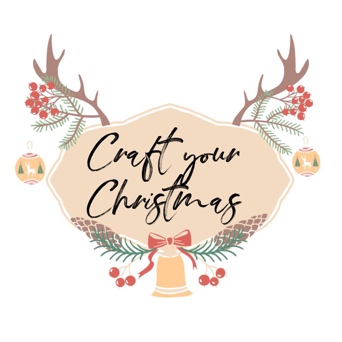 Craft Your Christmas 2019 Booking FormName of contact:Name of business:Contact Number:Contact Email:I would also like to give a 15 minute craft demonstration on the demo stage: Yes/ NoPlease give a description of what you will be selling:Please insert a photo of your goods or a previous stand you have run:Please note all tables will be 4ft in length and 2 chairs will be supplied per table. Stalls cost £30 and there will be a maximum of 40 traders at the event. Once completed, please send this form to craftyourchristmas@hotmail.comConfirmation of places will be given within one week of application and payment details then supplied. Payment of stalls will be expected by one week of stall confirmation given.